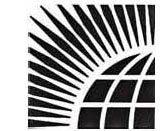 THE COMMONWEALTH ASSOCIATIONMembership Application FormPlease complete and return this form by email to info@comassoc.org The subscription fee is £20 for those in the UK and £10 for those in other parts of the world.We will contact you at a later date to arrange payment.Name(First name) ________________________________________________(Family name): __________________________________________________Mailing Address: ____________________________________________________________________________________________________________________________________________________________________________________Preferred Telephone number: _______________Preferred email address:____________________________________________________________Do you wish to receive emails from the Association about events, news of formercolleagues and related matters. Yes/No.Name of Commonwealth Organisation where you worked:_______________________________________When did you work there? From ____________________ to ___________________________________________________________________________________What was your division/area of work? _______________________________________________________________________________________________________________________________________________________________Other professional/leisure interests:____________________________________________________________Any information you provide will be held confidentially and will not be divulged to third  parties. It will be handled in accordance with the Association’s privacy policy.